Каталог цифровых образовательных ресурсов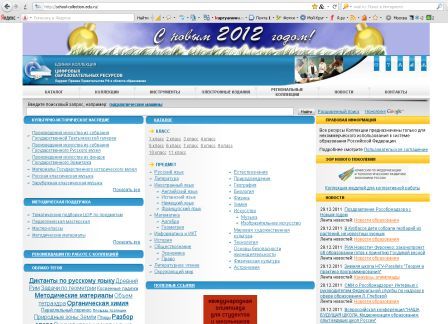 http://school-collection.edu.ru/Богатая подборка ЦОР для 1-12 классов.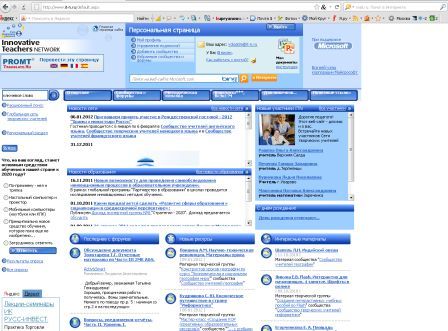 http://it-n.ruПортал для учителей, предназначенный в первую очередь для сетевого взаимодействия. В последнее время на нем появилось много дополнительных функций, таких, как, например, внутренняя переписка с участниками портала.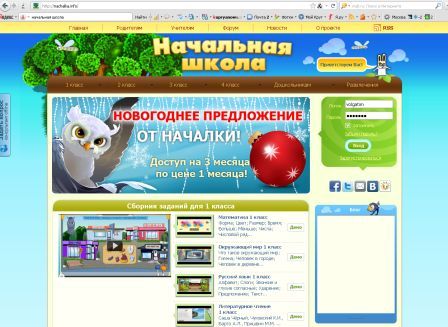 http://nachalka.infoКрасочные ЦОР для начальной школы по различным предметам (русский язык, математика, английский язык, окружающий мир). В прошлом году полностью перешел на платную основу.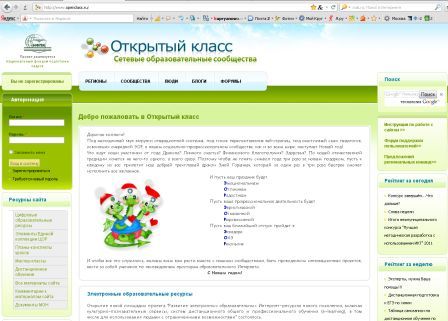 http://www.openclass.ruЦОР размещены по предметным областям, что очень удобно при поиске. Кроме скачивания готовых материалов на сайте можно размещать свои ресурсы, участвовать в обсуждениях, семинарах, мастер-классах.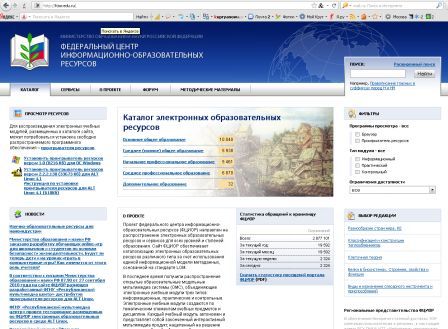 http://fcior.edu.ruПортал очень схож с "Единой коллекцией цифровых образовательных ресурсов". Создан федеральным центром информационно-образовательных ресурсов. 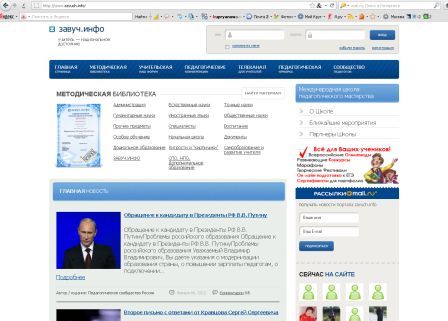 http://www.zavuch.infoПортал для педагогов, предназначенный в первую очередь для сетевого взаимодействия. Проект включает в себя разнообразные материалы не только для учителей, но так же для классных руководителей и  администрации школы.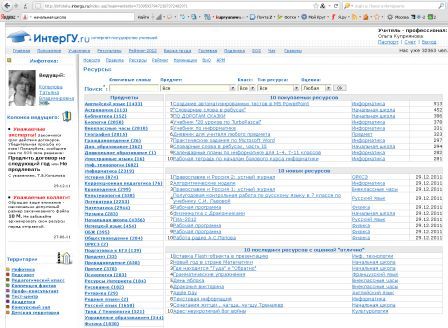 http://infoteka.intergu.ruБольшой сетевой проект "Интернет-государство учителей". На портале существует целая система  оборота условных денежных единиц "гуриков", которые можно сначала заработать, разместив собственные материалы. 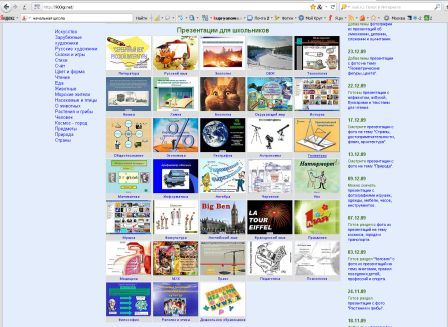 http://900igr.net900 детских презентаций и 300 флеш - игр для детей. Тематика настолько разнообразна, что каждый найдет что нибудь себе по вкусу.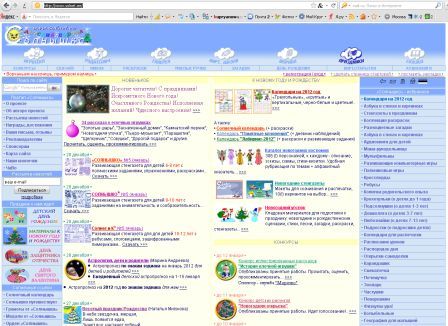 http://www.solnet.eeОчень насыщенный и постоянно обновляющийся портал для детей. Для учителя, будут наиболее интересны материалы по подготовке предметных и тематических праздников, а также по организации внеклассной работы.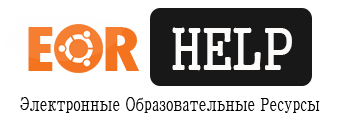 http://eorhelp.ruРепозиторий планов-конспектов уроков, коллекция ЭОР.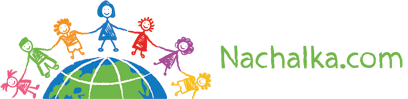 http://www.nachalka.comНачальная школа - детям, родителям, учителям. Библиотека ресурсов для учителя начальной школы.